Выступление в МБДОУ детский сад «Звездочка»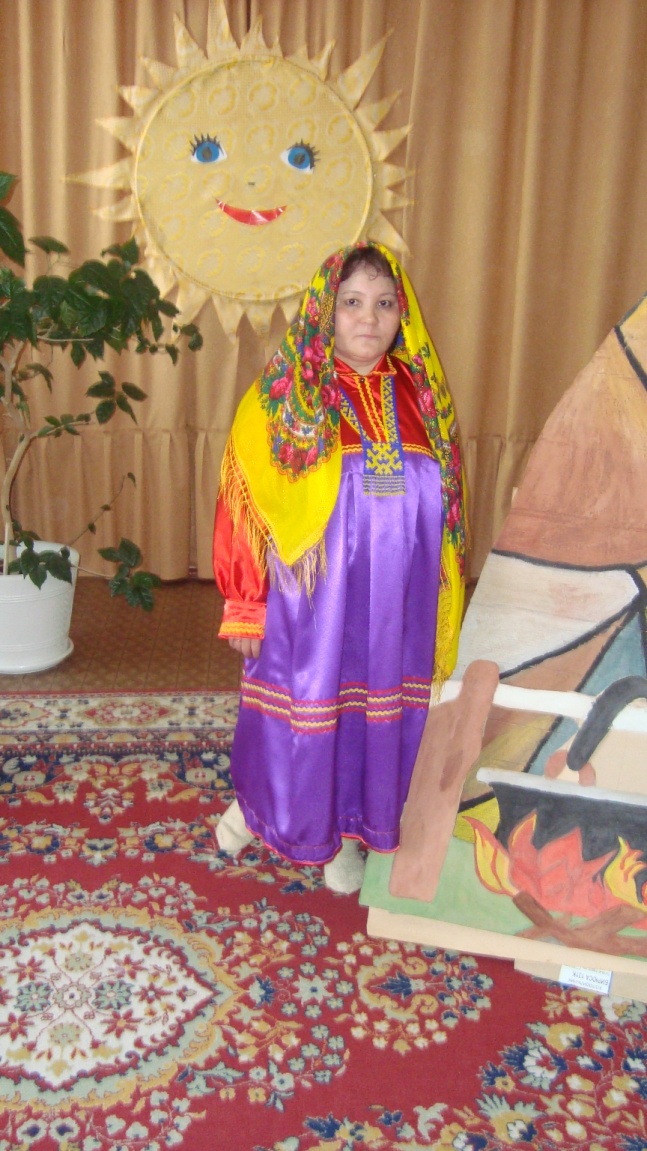 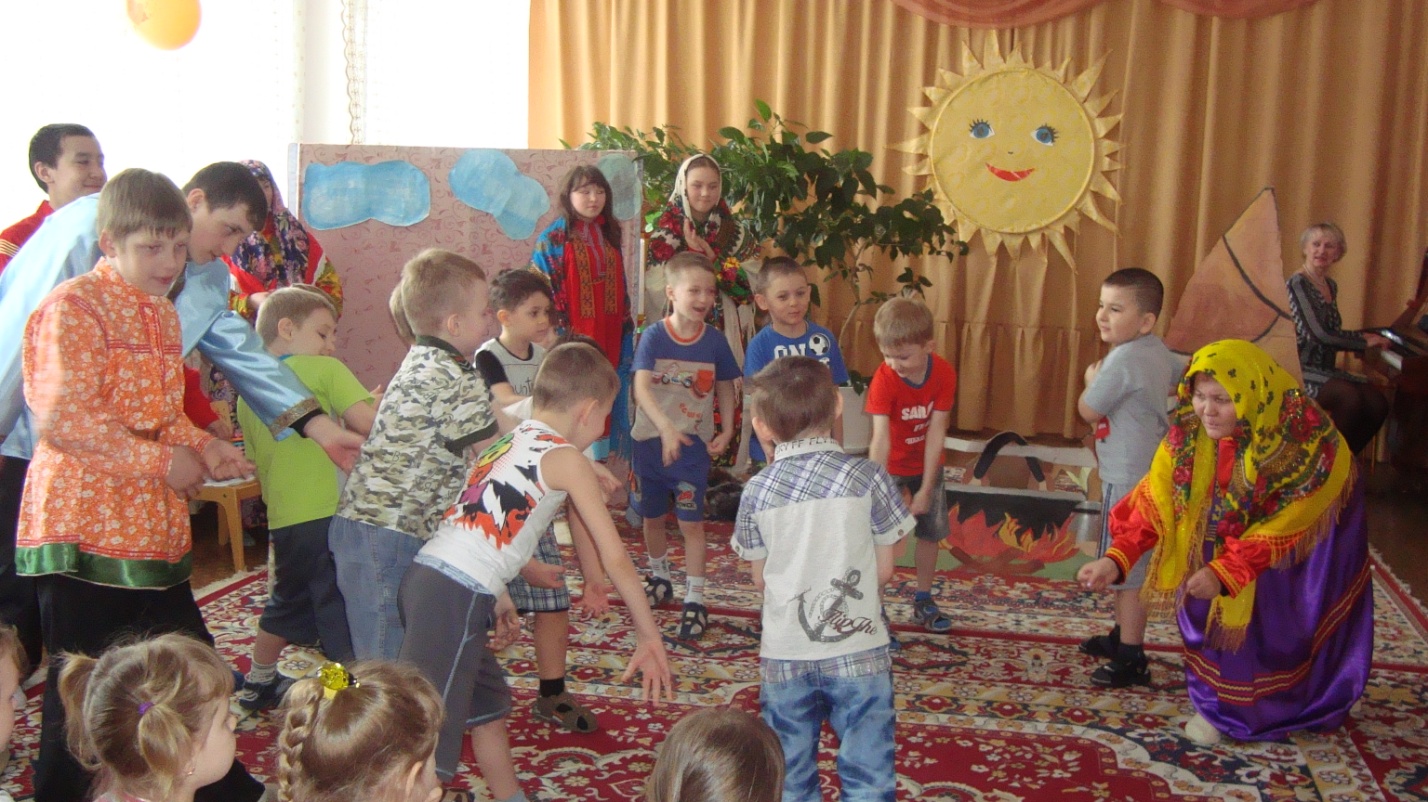 Танец рыбаков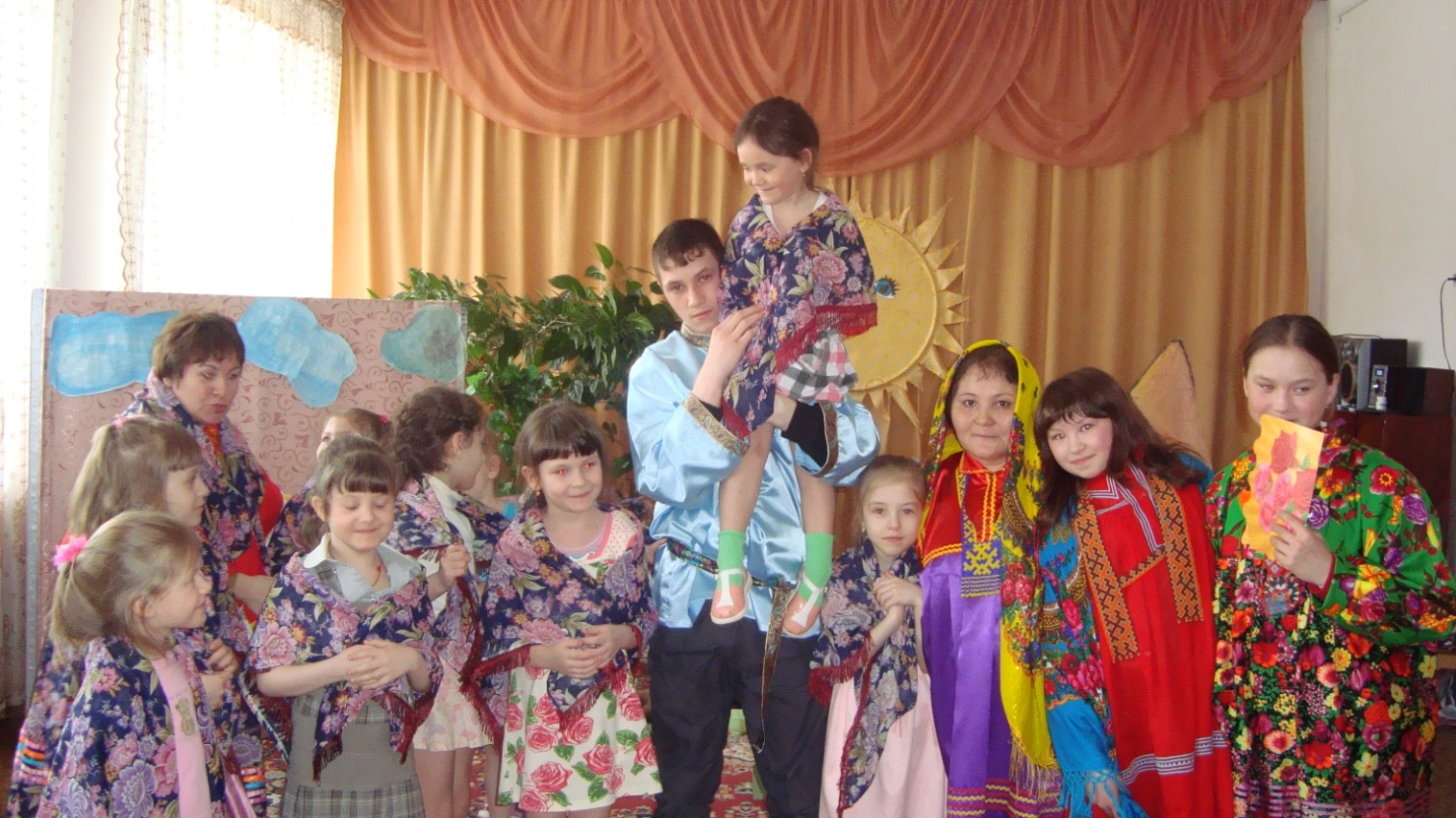 Сказка Ю.Шесталова «Хотите  жить -  будьте мудрыми охотниками»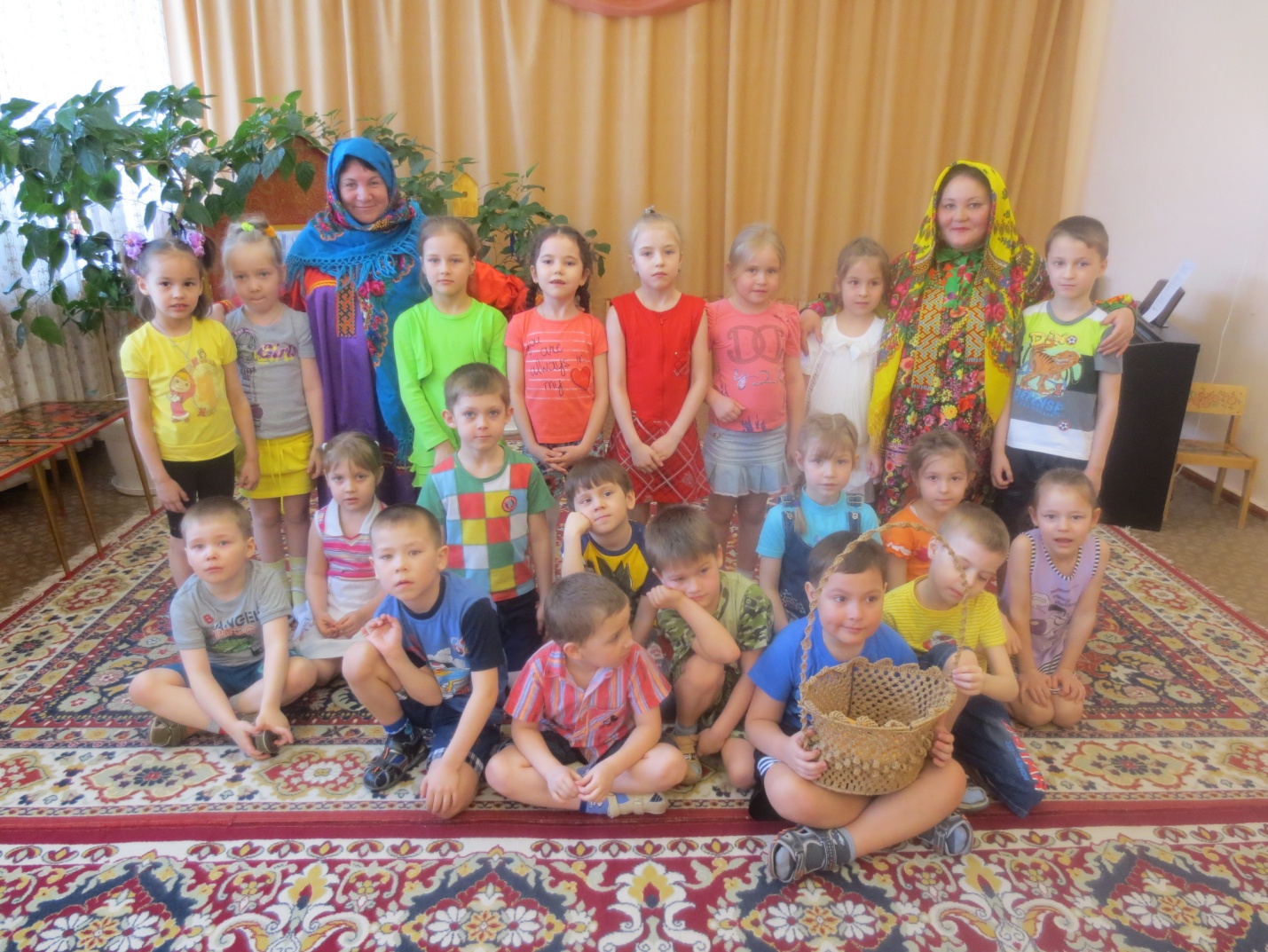 